ESCOLA MUNICIPAL DE EDUCAÇÃO BÁSICA ALFREDO GOMES. 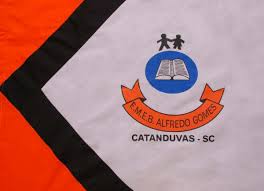 CATANDUVAS, AGOSTO DE 2020.DIRETORA: IVANIA AP. NORA ASSESSORA TÉCNICA PEDAGÓGICA: SIMONE ANDRÉA CARLASSESSORA TÉCNICA ADMINISTRATIVA: TANIA NUNES DE ÁVILAPROFESSORA REGENTE: TACIANA CLAUDIA FELIPE2ª PROFESSORA: JANETE TACIANA DE MARQUIASTURMA: 4º ANO VESPERTINOSEQUÊNCIA DIDÁTICA DO 4º ANO VESPERTINO MÊS DE AGOSTO TÍTULO: CULTURA AFRICANA ATIVIDADE 02 HISTÓRIADURAÇÃO: 17/08 ATÉ 21/08OLÁ; QUERIDA LAVÍNIA.  ESPERO QUE TUDO ESTEJA BEM COM VOCÊ E SUA FAMÍLIA. A PROFESSORA ESTÁ COM MUITA SAUDADE DE VOCÊ. VAMOS CONTINUAR EM CASA, MAS, AS ATIVIDADES NÃO PODEM PARAR.  FAÇA COM MUITO CAPRICHO E DEDICAÇÃO. QUALQUER DÚVIDA ESTOU A DISPOSIÇÃO. BEIJOS FIQUEM COM DEUS!FAÇA TUDO COM CALMA E BEM CAPRICHADO. FAZER AS TAREFAS NO CADERNO DE ATIVIDADES;1. FAZER A DATA;2. ESCREVA O SEU NOME COMPLETO.ATIVIDADE: ALGUNS INSTRUMENTOS MUSICAIS QUE SÃO DE ORIGEM AFRICANA TAMBÉM FORAM ADOTADOS PELA CULTURA BRASILEIRA UM DELES É O ATABAQUE  CONHECIDO NO BRASIL COMO CHOCALHO. QUE TAL CONFECCIONARMOS UM CHOCALHO OU ATABAQUE; SIGA AS INSTRUÇÕES E FAÇA UM CHOCALHO BEM DIVERTIDO;MATERIAL2 POTINHOS D DANONINHO/IOGURTECOLA BRANCASEMENTES ( ARROZ, FEIJÃO, MILHO)PASSO 1 ESCOLHA A SEMENTE DE SUA PREFERÊNCIA, COLOQUE DENTRO DE UM DOS POTINHOS.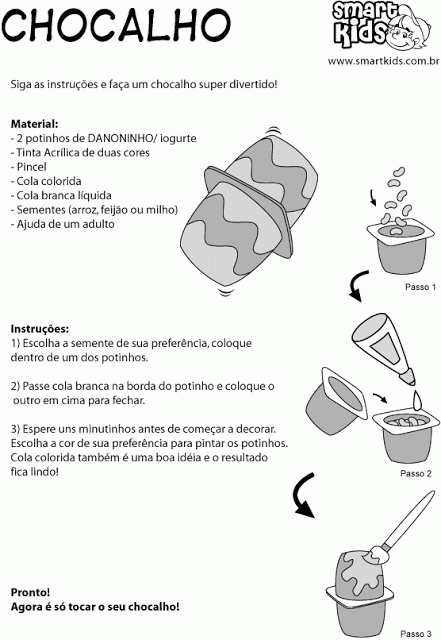 PASSO 2PASSE A COLA BRANCA NA BORDA DO POTINHO E COLQUE O OUTRO EM CIMA PARA FECHARPASSO 3ESPERE ALGUNS MINUTINHOS PARA SECAR A COLA SE PREFERIR PODE DECORAR COM TINTA OU COLA COLORIDA.PRONTO AGORA É SÓ SE DIVERTIR  E TOCAR O SEU CHOCALHO! ATIVIDADE 02MUITAS BRINCADEIRAS QUE CONHECEMOS TAMBÉM VIERAM DA CULTURA AFRICANA.COMO PULAR CORDA; PEGA- PEGA, ESCRAVOS DE JÓ; ESCOLHA UMA DESSAS BRINCADEIRAS GRAVE UM VÍDEO E MANDE PARA PROFESSORA; 